Oplev Merete EldrupOnsdag d. 2. oktober gæster Merete Eldrup HR-messen Træfpunkt Human Resources 2013, som afholdes onsdag d. 2. oktober og torsdag d. 3. oktober 2013 i Øksnehallen i København. HR-ansvarlige og andre interesserede kan gratis opleve Merete Eldrup på Keynotes Corner scene 1 kl. 9.30. I foredraget ”De uundgåelige konflikter og udfordringer” giver Merete Eldrup strategisk indsigt i, hvordan man som leder tager sig af de uundgåelige konflikter og udfordringer, der kommer under forandringsprocesser. For mere information, venligst kontakt:Marie Korsgaard, Communication Manager, DANSK HR, 86 21 61 11 eller mko@danskhr.dkOm Træfpunkt Human ResourcesTræfpunkt er Danmarks største og mest velbesøgte HR-messe. Messen arrangeres af DANSK HR (tidligere PID–Personalechefer i Danmark) i samarbejde med IBC Euroforum. Her kan HR-folk opleve de nyeste tendenser inden for HR hos de mere end 140 udstillere. Med udgangspunkt i messens temaer innovativ forandringsledelse og effektiv efteruddannelse kan besøgende høre om den nyeste forskning og erfare, hvordan de bedste eksperter på området arbejder samt opleve sjove og energiske indlæg fra nogle af Danmarks bedste foredragsholdere.Om DANSK HRDANSK HR er Danmarks største forening og faglige netværk for HR-direktører, HR-chefer, HR Business Partners, HR-ansvarlige og HR-konsulenter. DANSK HR's formål er at varetage interesserne for danske HR-chefer og andre HR-ansvarlige fra både den private og offentlige sektor samt andre personer, som arbejder med HR-området. 

Hos DANSK HR arbejder vi for at forbedre virksomhedernes kendskab og brug af Human Resource ansvarlige. DANSK HR’s kerneområder i forhold til medlemmerne er formidling af HR-viden, HR-netværk og HR-rådgivning. 

DANSK HR har godt 1000 medlemmer.Pressemeddelelse, Århus 18. september 2013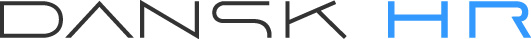 Brunbjergvej 10A8240 RisskovT: +45 86 21 61 11F: +45 86 21 61 22E: info@danskhr.dk W: www.danskhr.dkBrunbjergvej 10A8240 RisskovT: +45 86 21 61 11F: +45 86 21 61 22E: info@danskhr.dk W: www.danskhr.dkSikkerhed er en sjælden valuta i en af Danmarks største medievirksomhederSikkerhed er en sjælden valuta i en af Danmarks største medievirksomhederSikkerhed er en sjælden valuta i en af Danmarks største medievirksomhederSikkerhed er en sjælden valuta i en af Danmarks største medievirksomhederDanske tv-seeres vaner har ændret sig markant på nogle få år, og det stiller TV 2 over for store udfordringer. Medievirksomheden står over for en proces, hvor deres egen selvopfattelse er udfordret – en forandring som kræver meget af både medarbejderne og cheferne.”Jeg kan aldrig love stilstand.” TV 2´s administrerende direktør Merete Eldrup er helt sikker i sin sag, når hun slår fast, at netop sikkerhed er en sjælden valuta, og at forandringer er en del af tilværelsen på en af Danmarks største mediearbejdspladser. ”TV 2 har gennem de seneste år tydeligt mærket finanskrisen og et stort fald i reklameindtægterne. Vi har været på konkursens rand men havde succes med en økonomisk turn around og indførelsen af abonnementsbetaling på hovedkanalen. Og endelig oplever vi, at tv-seerne ændrer vaner, vælger ellers sikre programmer fra og forbruger medier på en helt anden måde end for bare få år siden,” forklarer Merete Eldrup og slår fast:”Disse forandringer kræver meget – både af medarbejdere og chefer.”Hendes aktuelle udfordringer handler især om et medieforbrug, som lige nu ændrer sig med stormskridt. For bare få sæsoner siden var TV 2 som Danmarks største tv-station sikker på at høste seertal, som internt gav anledning til begejstring og stolthed over egne programmer. Men seernes tv-sening fordeler sig ikke længere primært på de store hovedkanaler men også mellem flere og flere nichekanaler – hvoraf nogle af de mest populære er TV 2’s egne – ligesom smartphones og tablets er ny tv-ven i sofaen i flere og flere hjem. Seerne samler sig ikke længere pr. refleks foran de traditionelle tv-kanaler men søger underholdning gennem eksempelvis serier og film vist på fremadstormende nettjenester.   ”Vi er i gang med en proces, hvor vores egen selvopfattelse står til at blive udfordret. Vi er ikke længere pr. automatik den største tv-kanal. Seerne fravælger programmer, som tidligere var sikre hits, og de vælger andre platforme. Derfor skal vi have sat nye ord på, hvad TV 2 skal være i fremtiden. Det er en svær proces, som kræver, at medarbejderne tør være modige, tænke nyt og er klar til hårdt arbejde. Men denne forandringsproces vil forhåbentligt vise sig at udløse de samme mekanismer som andre, hvor et redefineret mål giver ny energi og masser af vilje på tværs af organisationen,” siger Merete Eldrup.For Merete Eldrup er den gensidige tillid mellem medarbejder og chef samt mellem chef og direktør helt central i en virksomheds kultur – både i forandringsprocesser og under hverdagens mere almindelige udfordringer.”Jeg er stor tilhænger af autenticitet. Som chef er det utroligt vigtigt at være sig selv og være tro mod sine egne overbevisninger. Tror man ikke selv på retningen i en forandringsproces, kan medarbejderne gennemskue det. Er man på den anden side selv overbevist om, at dette er rette vej, så mærkes det tydeligt i organisationen. Medarbejderne føler sig trygge og har tillid til, at de roligt kan slå ind på samme vej,” siger Merete Eldrup. Danske tv-seeres vaner har ændret sig markant på nogle få år, og det stiller TV 2 over for store udfordringer. Medievirksomheden står over for en proces, hvor deres egen selvopfattelse er udfordret – en forandring som kræver meget af både medarbejderne og cheferne.”Jeg kan aldrig love stilstand.” TV 2´s administrerende direktør Merete Eldrup er helt sikker i sin sag, når hun slår fast, at netop sikkerhed er en sjælden valuta, og at forandringer er en del af tilværelsen på en af Danmarks største mediearbejdspladser. ”TV 2 har gennem de seneste år tydeligt mærket finanskrisen og et stort fald i reklameindtægterne. Vi har været på konkursens rand men havde succes med en økonomisk turn around og indførelsen af abonnementsbetaling på hovedkanalen. Og endelig oplever vi, at tv-seerne ændrer vaner, vælger ellers sikre programmer fra og forbruger medier på en helt anden måde end for bare få år siden,” forklarer Merete Eldrup og slår fast:”Disse forandringer kræver meget – både af medarbejdere og chefer.”Hendes aktuelle udfordringer handler især om et medieforbrug, som lige nu ændrer sig med stormskridt. For bare få sæsoner siden var TV 2 som Danmarks største tv-station sikker på at høste seertal, som internt gav anledning til begejstring og stolthed over egne programmer. Men seernes tv-sening fordeler sig ikke længere primært på de store hovedkanaler men også mellem flere og flere nichekanaler – hvoraf nogle af de mest populære er TV 2’s egne – ligesom smartphones og tablets er ny tv-ven i sofaen i flere og flere hjem. Seerne samler sig ikke længere pr. refleks foran de traditionelle tv-kanaler men søger underholdning gennem eksempelvis serier og film vist på fremadstormende nettjenester.   ”Vi er i gang med en proces, hvor vores egen selvopfattelse står til at blive udfordret. Vi er ikke længere pr. automatik den største tv-kanal. Seerne fravælger programmer, som tidligere var sikre hits, og de vælger andre platforme. Derfor skal vi have sat nye ord på, hvad TV 2 skal være i fremtiden. Det er en svær proces, som kræver, at medarbejderne tør være modige, tænke nyt og er klar til hårdt arbejde. Men denne forandringsproces vil forhåbentligt vise sig at udløse de samme mekanismer som andre, hvor et redefineret mål giver ny energi og masser af vilje på tværs af organisationen,” siger Merete Eldrup.For Merete Eldrup er den gensidige tillid mellem medarbejder og chef samt mellem chef og direktør helt central i en virksomheds kultur – både i forandringsprocesser og under hverdagens mere almindelige udfordringer.”Jeg er stor tilhænger af autenticitet. Som chef er det utroligt vigtigt at være sig selv og være tro mod sine egne overbevisninger. Tror man ikke selv på retningen i en forandringsproces, kan medarbejderne gennemskue det. Er man på den anden side selv overbevist om, at dette er rette vej, så mærkes det tydeligt i organisationen. Medarbejderne føler sig trygge og har tillid til, at de roligt kan slå ind på samme vej,” siger Merete Eldrup. Danske tv-seeres vaner har ændret sig markant på nogle få år, og det stiller TV 2 over for store udfordringer. Medievirksomheden står over for en proces, hvor deres egen selvopfattelse er udfordret – en forandring som kræver meget af både medarbejderne og cheferne.”Jeg kan aldrig love stilstand.” TV 2´s administrerende direktør Merete Eldrup er helt sikker i sin sag, når hun slår fast, at netop sikkerhed er en sjælden valuta, og at forandringer er en del af tilværelsen på en af Danmarks største mediearbejdspladser. ”TV 2 har gennem de seneste år tydeligt mærket finanskrisen og et stort fald i reklameindtægterne. Vi har været på konkursens rand men havde succes med en økonomisk turn around og indførelsen af abonnementsbetaling på hovedkanalen. Og endelig oplever vi, at tv-seerne ændrer vaner, vælger ellers sikre programmer fra og forbruger medier på en helt anden måde end for bare få år siden,” forklarer Merete Eldrup og slår fast:”Disse forandringer kræver meget – både af medarbejdere og chefer.”Hendes aktuelle udfordringer handler især om et medieforbrug, som lige nu ændrer sig med stormskridt. For bare få sæsoner siden var TV 2 som Danmarks største tv-station sikker på at høste seertal, som internt gav anledning til begejstring og stolthed over egne programmer. Men seernes tv-sening fordeler sig ikke længere primært på de store hovedkanaler men også mellem flere og flere nichekanaler – hvoraf nogle af de mest populære er TV 2’s egne – ligesom smartphones og tablets er ny tv-ven i sofaen i flere og flere hjem. Seerne samler sig ikke længere pr. refleks foran de traditionelle tv-kanaler men søger underholdning gennem eksempelvis serier og film vist på fremadstormende nettjenester.   ”Vi er i gang med en proces, hvor vores egen selvopfattelse står til at blive udfordret. Vi er ikke længere pr. automatik den største tv-kanal. Seerne fravælger programmer, som tidligere var sikre hits, og de vælger andre platforme. Derfor skal vi have sat nye ord på, hvad TV 2 skal være i fremtiden. Det er en svær proces, som kræver, at medarbejderne tør være modige, tænke nyt og er klar til hårdt arbejde. Men denne forandringsproces vil forhåbentligt vise sig at udløse de samme mekanismer som andre, hvor et redefineret mål giver ny energi og masser af vilje på tværs af organisationen,” siger Merete Eldrup.For Merete Eldrup er den gensidige tillid mellem medarbejder og chef samt mellem chef og direktør helt central i en virksomheds kultur – både i forandringsprocesser og under hverdagens mere almindelige udfordringer.”Jeg er stor tilhænger af autenticitet. Som chef er det utroligt vigtigt at være sig selv og være tro mod sine egne overbevisninger. Tror man ikke selv på retningen i en forandringsproces, kan medarbejderne gennemskue det. Er man på den anden side selv overbevist om, at dette er rette vej, så mærkes det tydeligt i organisationen. Medarbejderne føler sig trygge og har tillid til, at de roligt kan slå ind på samme vej,” siger Merete Eldrup. 